WP2 - Partnership & networkingActivity Plan 2016 - 2018WP2 is coordinated by FOKUS, Germany. From UPB, the activities in WP4 are organized with the help of Florin Pop. The Gantt chart for WP2 is as follow.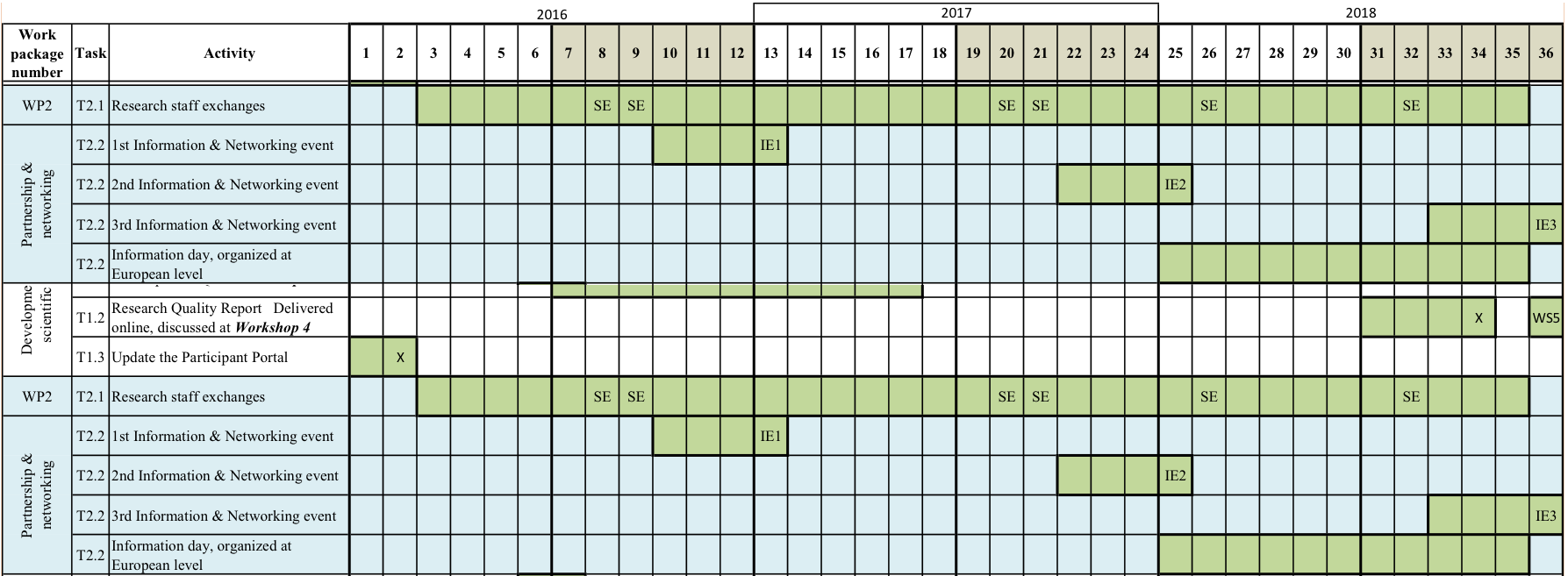 SE = Staff exchange, IE = Information eventOrganizing the Advisory BoardPeriod: year 1 (2016)Members in the Advisory Board will beProf. Mariana MocanuProf. Ioana PopescuProf. Antonio CandelieriDr. Yury Gilkman……TODO: Regular meetings with the Advisory Board and experts will be organized to discuss both scientific topics as well as the Roadmap progress priority of research themes, and synthesis conclusions for future developmentsOUTPUT: the structure of Advisory Board, with contacts and biographies for each member will be available on Knowledge-lake by M12.Develop a network of excellence and partnership in Smart Data for Water ManagementPeriod: 2016-2018TODO: fully inclusive of new partners throughout the whole project lifetime, aiming targeting to expand to more than 6 partners (2 partners/year):Initially, this network of excellence (NoE) will comprise the EU partners of the project and the Romanian universities with which UPB has a long tradition of cooperation;The network is to be gradually enlarged with other Romanian and European universities, with USA and other regions, companies, Romanian stakeholders and policy makers towards building a strong community of research and innovation;Industry specialists will be invited in this NoE;Identify topics for joint doctoral research, and internship opportunities;Members of this enlarged network are future potential partners for both the development of common research projects, but also strategic partners to support regional socio-economic growth.OUTPUT:Online form for joining Data4Water NoE (to be discussed): http://goo.gl/forms/hsOppDkbreL2LxiI2 URL; Collaboration framework and principles, setup on Knowledge-lake by M10 – dedicated entry (with list of members, forums, mailing list, etc.).Multidisciplinary and interdisciplinary networkingPeriod: 2016-2018TODO: We are mainly interested by collaboration with partners with expertise at least on the following (all new collaborators may contribute to both training and research activities):environment monitoring (e.g., with sensor networks);healthcare systems (e.g., real-time monitoring of patients);telemedicine (e.g., using embedded systems);surveillance (e.g., multiple digital cameras);event detection (e.g., UAV-based target detection);e-Government (e.g., interoperability of data and services);web service (e.g., distributed authorization for web services).OUTPUT: new members and their expertise will be added periodically on Knowledge-lake (with list of members, forums, mailing list, etc.).Organize 3 Information & Networking eventsJanuary 2017 (after 1st year of the project) – M13to be located in BucharestPreliminary program – September/October 2016Invitations will be send between September-November 2016January 2018 (after 2nd year of the project) – M25To be definedDecember 2018 (at the end of the project) – M36To be definedResearch staff exchanges - The short term visits to partners (an average of five staff exchanges per year)Period: 2016-2018M07: Prof. Mariana Mocanu, Prof. Valentin Cristea, Lect. Elena Apostol and Lect. Cătălin Leordeanu will visit UNESCO Delft (Ioana Popescu)M08: Prof. Assoc. Florin Pop will be member in PhD defense commotion for PhD dissertation “Criticality assessment of terrorism related events at different time scales - TENSOR clusTEriNg terroriSm actiOn pRediction” by dr. Raul Sormani, supervised by Prof. Francesco Archetti and Prof. Francesco Tisato. TentativeM20-21 – to be definedM26 – to be definedM30 – to be definede-Environment development - Knowledge-lakePeriod: 2016-2018TODO: The Networking and Partnership dimension of the project will include face-to-face information events, and virtual meeting place, hosted by the Knowledge Lake. All networking information will be available also on the Networking and Knowledge E-Environment, "Knowledge-lake".OUTPUT: Creation of a portfolio of possible future partners for research activities on Knowledge-lake – To be published until M12 (first Information Event).Newsletters – to be send to all members in NoE and to European CommisionHighlights oy Data4Water in 2016 – Part I (July 2016)Highlights oy Data4Water in 2016 – Part II (January 2017)Highlights oy Data4Water in 2017 – Part I (July 2017)Highlights oy Data4Water in 2017 – Part II (January 2018)Highlights oy Data4Water in 2018 – Part I (July 2018)Highlights oy Data4Water in 2018 – Part II (December 2018)DeliverablesD2.1 Report on staff exchanges (that includes the individual reports) – M36Updated in M12, M24, M36D2.2 Report on Information & Networking events – M36Updated in M14, M26, M36